Муниципальное учреждение дополнительного образования«Центр эстетического воспитания детей»Республика Мордовия, г. СаранскИтоговый тестПо изобразительному искусству(7 - 8 лет)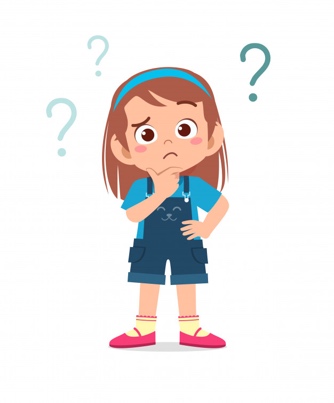 Подготовила:                                                                   педагог изобразительного искусства                                                                     Калиниченко Татьяна Александровнаг. Саранск2021Итоговый тест1 год обучения(7 - 8 лет)1. Назовите три основных цвета в живописи а) синий, красный, зелёныйб) синий, красный, жёлтыйв) оранжевый, жёлтый, голубой2. Подчеркните цвета радугиКрасный, синий, коричневый, зелёный, белый, оранжевый, голубой, жёлтый, фиолетовый, лиловый, чёрный, розовый3. Какие бывают цвета?а) тяжёлыеб) холодныев) жесткие4. Какой цвет является тёплым?а) голубойб) жёлтыйв) фиолетовый5.  Какой цвет получится при смешивании красок?а) красный + синий =____________б) синий + жёлтый =_______________в) красный + жёлтый =_____________6. Основное свойство красок:Выберите один ответ:а) цветб) вкусв) запах7. Как называются рисунки, карандашом, гелевой ручкой, тушью?а) живописьб) графикав) скульптура8. Кто такие художники-анималисты?а) художники, изображающие портретыб) художники, изображающие природув) художники, изображающие животных9. К какому жанру относится изображение природы?а) натюрмортб) пейзажв) портрет10. Как можно назвать картинки в детских книжках?а) аппликацииб) иллюстрациив) фотографии11. Каким материалом работает скульптор?а) краскамиб) глинойв) цветной бумагой12.  Как называется небольшой кусок бумаги, стекла, картона на котором смешиваются краски во время работы? а) палитраб) мольбертв) этюдник13. Что такое эскиз?а) быстрый рисунок с натурыб) детальная проработка предметав) рисунок на определенную тему14. Как называется вид искусства, произведения которого создаются с помощью красок?а) живописьб) аппликацияв) рисунок15. Человек, создающий произведения искусства а) художникб) учительв) продавец
Оценка тестовых работ
При проведении тематической проверочной работы в форме тестирования следует руководствоваться следующим:
– при 90 - 100 % выполненных заданий ставится отметка «5»;
– при 70 - 89 % – отметка «4»;
– при 50 - 69 % – отметка «3»;
– при 0 - 49 % – отметка «2»;







